	Lunch Menu	March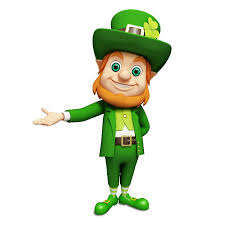 201812Beef Tacos w/ Yellow RicePizza w/ Salad56789Chicken Sandwich w/ Tater TotsGrilled Ham & Cheese w/ ChipsSalisbury Steak w/ Mashed Potatoes & green BeansChef Salad w/ Fruit & CrackersPizza w/ Salad1213141516Grilled Cheese w/ Tomato SoupTurkey Casserole w/ Mixed VeggiesTuna Salad Over Lettuce w/ Potato SaladCheeseburger w/ French FriesFish Sandwich w/ Coleslaw1920212223Turkey Wrap w/ ChipsNacho Supreme w/ FruitBaked Chicken w/ Mac and Cheese w/ Green BeansChicken Stir Fry Over RicePizza w/ Salad2627282930Sloppy Joe w/ French Fries7 Layer Salad w/ FruitPancakes & Sausage w/ FruitBaked Spaghetti w/ SaladFish Sticks w/ French Fries